Динамика товарных запасов в организациях розничной торговли
 (на конец месяца)
Товарные запасы,
млн рублейВ сопоставимых ценах 
в % к предыдущему 
месяцуУровень запасов, 
в днях торговли2020 год2020 год2020 год2020 годЯнварь316057,871,529Февраль311317,098,229Март347118,4110,829Апрель241941,569,131Май250409,5103,031Июнь324280,3128,929Июль333360,1102,729Август339360,6102,029Сентябрь354631,8104,530Октябрь359596,7101,329Ноябрь377936,1104,330Декабрь442941,1116,2292021 год2021 год2021 год2021 годЯнварь352138,278,829Февраль338756,995,429Март370261,3108,529Апрель391736,5105,331Май395262,1100,031Июнь374313,293,930Июль371693,099,329Август393622,9106,029Сентябрь413697,7104,829Октябрь435623,7104,430Ноябрь466117,3106,332Декабрь578451,6122,530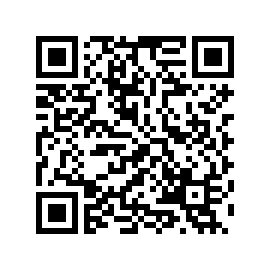 Товарные запасы,
млн рублейВ сопоставимых ценах 
в % к предыдущему 
месяцуУровень запасов, 
в днях торговли2022 год2022 год2022 год2022 годЯнварь384670,366,030Февраль405442,5103,829Март446797,7101,728Апрель403011,588,830Май395757,397,832Июнь397736,1100,932Июль399724,7101,632Август398925,3100,731Сентябрь433631,8109,031